PERNYATAAN KEASLIAN SKRIPSI	Dengan ini saya menyatakan bahwa skripsi yang saya tulis sebagai salah satu syarat untuk memperoleh gelar Sarjana Pendidikan dan diajukan pada Jurusan Pendidikan Agama Islam Fakultas Tarbiyah dan Keguruan Universitas Islam Negeri Sultan Maulana Hasanuddin Banten ini sepenuhnya asli merupakan hasil karya tulis ilmiah saya pribadi.	Adapun tulisan maupun pendapat orang lain yang terdapat dalam skripsi ini telah saya sebutkan kutipannya secara jelas sesuai dengan etika keilmuan yang berlaku di bidang penulisan karya ilmiah.	Apabila di kemudian hari terbukti bahwa sebagian atau seluruh isi skripsi ini merupakan hasil perbuatan plagiarisme atau menyontek karya tulis orang lain, saya bersedia untuk menerima sanksi berupa pencabutan gelar kesarjanaan yang saya terima ataupun sanksi akademik lain sesuai dengan peraturan yang berlaku.ABSTRAK	Mufidatunnufus, NIM 142101942. 2018. Judul skripsi: Implementasi Pendekatan Saintifik Pada Mata Pelajaran Aqidah Akhlak (Studi Kasus di SMA Muhammadiyah kota Serang).	Pembelajaran dengan pendekatan saintifik menekankan pada peran aktif peserta didik pada setiap kegiatan pembelajaran. Pendekatan saintifik dianggap tepat diterapkan pada mata pelajaran aqidah akhlak sehingga perkembangan ilmu keagamaan dapat mengimbangi perkembangan zaman yang semakin hari semakin pesat. Pembelajaran yang dilakukan pada abad 21 harus dapat mengembangkan peserta didik yang kreatif, inovatif, berpikir kritis, serta dapat berkomunikasi dan berkolaborasi. Peneliti menuliskan 2 rumusan masalah yaitu : Bagaimana pola penerapan pendekatan saintifik yang dilakukan oleh guru pada mata pelajaran aqidah akhlak dan apa yang menjadi faktor pendukung serta penghambat dalam menerapkan pendekatan saintifik pada mata pelajaran aqidah. Penelitian ini bertujuan untuk mengetahui bagaimana pola penerapan pendekatan saintifik yang dilakukan oleh guru pada mata pelajaran aqidah akhlak dan untuk mendeskrispikan apa saja yang menjadi faktor pendukung dan penghambat dalam menerapkan pendekatan saintifik pada mata pelajaran aqidah akhlak. Peneliti menggunakan metode studi kasus dengan pendekatan kualitatif. Teknik pengumpulan datanya yaitu observasi, wawancara, dan dokumentasi. Kesimpulan yang diperoleh dari hasil penelitian bahwa implementasi pendekatan saintifik pada mata pelajaran aqidah akhlak di SMA Muhammadiyah kota Serang belum berjalan secara optimal. Hal itu disebabkan karena guru tidak menerapkan metode pembelajaran yang relevan dengan materi. Hal-hal yang menjadi faktor pendukung dalam penerapan pendekatan saintifik pada mata pelajaran aqidah akhlak yaitu media dan sumber belajar. Sedangkan hal-hal yang menjadi penghambat dalam penerapan pendekatan saintifik pada mata pelajaran aqidah akhlak yaitu strategi/metode pembelajaran, serta kurangnya jam mengajar bagi guru.Kata kunci: Implementasi Pendekatan Saintifik. FAKULTAS TARBIYAH DAN KEGURUAN    UNIVERSITAS ISLAM NEGERI SULTAN MAULANA HASANUDDIN BANTEN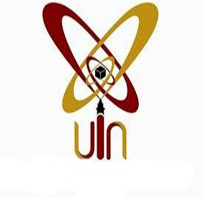 Assalamu’alaikum Wr.Wb.	Dipermaklumkan dengan hormat, bahwa setelah dan menganalisis serta mengadakan koreksi seperlunya, kami berpendapat bahwa skripsi saudari Mufidatunnufus, NIM: 142101942 yang berjudul Implementasi Pendekatan Saintifik Pada Mata Pelajaran Aqidah Akhlak (Studi Kasus di SMA Muhammadiyah kota Serang), telah dapat diajukan sebagai salah satu syarat untuk melengkapi ujian munaqasah pada Fakultas Tarbiyah dan Keguruan Jurusan Pendidikan Agama Islam Universitas Islam Negeri Sultan Maulana Hasanuddin Banten.	Demikian atas segala perhatian Bapak kami ucapkan terima kasih.Wassalamu’alaikum Wr.Wb.			Serang, 13 November 2018IMPLEMENTASI PENDEKATAN SAINTIFIK PADA MATA PELAJARAN AQIDAH AKHLAK (STUDI KASUS DI SMA MUHAMMADIYAH KOTA SERANG)Oleh:MUFIDATUNNUFUSNIM:142101942Menyetujui, PENGESAHAN	Skripsi a.n. Mufidatunnufus, NIM : 142101942 yang berjudul Implementasi Pendekatan Saintifik Pada Mata Pelajaran Aqidah Akhlak (Studi Kasus di SMA Muhammadiyah kota Serang) telah diujikan dalam sidang Munaqasah Universitas Islam Negeri Sultan Maulana Hasanuddin Banten, pada tanggal 12 November 2018.	Skripsi tersebut telah disahkan dan diterima sebagai salah satu syarat untuk memperoleh gelar Sarjana Pendidikan (S.Pd.) pada Fakultas Tarbiyah dan Keguruan Universitas Islam Negeri Sultan Maulana Hasanuddin Banten.Serang, 13 November 2018Sidang MunaqasahRIWAYAT HIDUP	Penulis dilahirkan di kota Serang, pada tanggal 19 Mei 1996. Penulis bertempat tinggal di Jalan Empat Lima Bhineka Kaujon Baru kota Serang, Provinsi Banten. Orang tua penulis Bapak Awaludin (Alm) dan Ibu Lilis Chasnawati memberi nama penulis “Mufidatunnufus”. 	Pendidikan formal yang ditempuh penulis adalah sebagai berikut: TK Aisyiyah Bustanul Athfal 1 kota Serang lulus tahun 2002, SD Muhammadiyah kota Serang lulus Tahun 2008, MTs Negeri 1 kota Serang lulus tahun 2011, MA Negeri 2 kota Serang lulus tahun 2014, dan pada tahun 2014 masuk perguruan tinggi UIN Sultan Maulana Hasanuddin Banten, pada Fakultas Tarbiyah dan Keguruan Jurusan Pendidikan Agama Islam. 	Selama masa perkuliahan penulis mengikuti kegiatan intra di Kampus UIN Sultan Maulana Hasanuddin Banten, kegiatan intra penulis menjadi pengurus di Unit Kegiatan Mahasiswa (UKM) Gesbica.PERSEMBAHANSkripsi ini ku persembahkan untuk kedua orangtua tercinta Papah Awaludin (Alm) dan Mama Lilis Chasnawati, karena berkat cinta dan kasih  sayang keduanya mampu membuatku tak pantang menyerah dalam meraih mimpi di masa depan. Teruntuk  Kakakku Budiman Nur Islam, Darmawan Nur Ikhsan, Tabah Nur Iman serta adikku Rachma Azzahra Yang Senantiasa menjadi penyemangat dalam menyelesaikan tugas akhir.MOTTO :فَأَقِمْ وَجْهَكَ لِلدِّينِ حَنِيفًا ۚ فِطْرَتَ اللَّهِ الَّتِي فَطَرَ النَّاسَ عَلَيْهَا ۚ لَا تَبْدِيلَ لِخَلْقِ اللَّهِ ۚ ذَٰلِكَ الدِّينُ الْقَيِّمُ وَلَٰكِنَّ أَكْثَرَ النَّاسِ لَا يَعْلَمُونَ“ Maka hadapkanlah wajahmu dengan lurus kepada agama (islam); (sesuai) fitrah Allah disebabkan Dia telah menciptakan  menurut (fitrah) itu. Tidak ada perubahan pada ciptaan Allah. (Itulah) agama yang lurus, tetapi kebanyakan manusia tidak mengetahui.” (QS. Ar-rum: 30)KATA PENGANTARBismillahirrahmaanirrahiim	Segala puji bagi Allah SWT Tuhan semesta alam, yang telah memberikan nikmat sehat serta kemudahan sehingga penulis dapat menyelesaikan skripsi ini. Shalawat serta salam tercurah kepada Nabi Muhammad SAW pada keluarganya,sahabatnya, serta kita yang selalu mengikuti sunnah-sunnahnya hingga akhir zaman, Aamiin.	Skripsi ini mungkin tidak dapat terselesaikan tanpa bantuan dari berbagai pihak. Oleh karena penulis ingin menyampaikan ucapan terima kasih dan penghargaan yang setinggi-tingginya, terutama kepada:Bapak Prof. Dr. H. Fauzul Iman, M.A. Rektor Universitas Islam Negeri Sultan Maulana Hasanuddin Banten.Bapak Dr. H. Subhan, M.Ed. Dekan Fakultas Tarbiyah dan Keguruan Universitas Islam Negeri Sultan Maulana Hasanuddin Banten.Bapak Drs. H. Saefudin Zuhri, M.Pd. Ketua Jurusan Pendidikan Agama Islam Fakultas Tarbiyah dan Keguruan Universitas Islam Negeri Sultan Maulana Hasanuddin Banten.Bapak Drs. H. Sefudin Zuhri, M.Pd, sebagai Pembimbing I dan Ibu Helnanelis M.Pd, sebagai Pembimbing II, yang telah memberikan bimbingan dan saran-saran kepada penulis selama penyusunan skripsi ini.Bapak dan Ibu Dosen terutama yang telah mengajar dan mendidik penulis selama kuliah di Universitas Islam Negeri Sultan Maulana Hasanuddin Banten.Seluruh guru dan siswa SMA Muhammadiyah Kota Serang yang telah memberikan penulis inspirasi.Ayahanda Alm. Awaludin dan Ibunda Lilis chasnawati yang sudah memberikan kasih sayangnya kepada penulis dengan tulus.Keluarga, sahabat, dan rekan-rekan yang telah memberikan motivasi selama penyusunan skripsi ini.	Atas segala bantuan yang telah diberikan, penulis berharap semoga Allah SWT membalasnya dengan pahala yang melimpah.Penulis juga menyadari bahwa skripsi ini masih jauh dari kesempurnaan. Untuk itu, kritik dan saran dari pembaca sangat penulis harapkan guna perbaikan selanjutnya.	Akhirnya hanya kepada Allah penulis berharap, semoga skripsi ini bermanfaat bagi kita semua. Aamiin.				Serang,  13 November 2018Penulis,MufidatunnufusDAFTAR ISISerang, 13 November 2018MUFIDATUNNUFUSNIM.142101942  Nomor     : Nota Dinas  Lampiran :  SkripsiPerihal        Perihal     :Usuluan                     SidangMunaqasah a.n.  Mufidatunnufus   NIM : 142101942Kepada Yth.Dekan FakultasTarbiyah dan KeguruanDiSerangPembimbing I     Drs. H. Saefudin Zuhri,M.Pd      NIP.19681205 200003 1 001 Pembimbing IIHelnanelis,M.Pd      NIP.19750627 200801 2 006Pembimbing IDrs. H. Saefudin Zuhri,M.PdNIP.19681205 200003 1 001Pembimbing IIHelnanelis,M.PdNIP.19750627 200801 2 006Mengetahui,Mengetahui,DekanFakultas Tarbiyah dan KeguruanDr. H. Subhan,M.EdNIP.19680910 200003 1 001Ketua JurusanPendidikan Agama IslamDrs. H. Saefudin Zuhri,M.PdNIP. 19681205 200003 1 001Ketua Merangkap Anggota,Dr. H. Subhan, M.Ed.     NIP. 19680910 200003 1 001 Sekretaris Merangkap Anggota,Elsi Ariani, S.Si.,M.Si.    NIP.19890123 201801 2 001Anggota:Anggota:Penguji IProf. Dr. H.E. Syarifudin, M.Pd.   NIP. 19650404 199303 1 002Penguji IIDr. Hj. Maimunah, M.Ag.  NIP.19560421 198203 2 003Pembimbing IDrs. H. Saefudin Zuhri,M.PdNIP.19681205 200003 1 001Pembimbing IIHelnanelis,M.PdNIP.19750627 200801 2 006